Stage d’animateur de l’activité canicross de la SCC (AAC)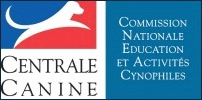 RéférentielLe contenu de la formation animateur de l’activité canicross permet au stagiaire d’apprendre les bons gestes techniques. il est capable d’encadrer des séances de canicross et d’apporter des réponses aux questions du pratiquant au sujet du canicross. Durée : Un jourNombre de stagiaires au maximum : 30 personnesIntervenants : Un formateur canicross CNEAC Pré requis :Avoir 18 ans révolus à la date de l’inscription à ce stageAvoir une licence CNEAC de l’année en cours Justifier d’au moins un résultat en compétition canicrossPROGRAMME DU STAGE ProgrammeAccueil au sein d’un club Consignes et présentation des matérielsLe règlement du canicross de la SCC Organisation d’une courseSimulation d'une séance d'entraînement dans un clubEvaluation :Questionnaire RappelTout club affilié à une Canine Territoriale peut organiser ce stage CNEAC Prendre contact avec le groupe de travail canicross pour les modalités d'organisation. Transmettre la demande d'organisation au CTT pour validation 